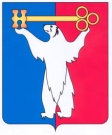 АДМИНИСТРАЦИЯ ГОРОДА НОРИЛЬСКАКРАСНОЯРСКОГО КРАЯРАСПОРЯЖЕНИЕ03.08.2020		                              г. Норильск				           № 3317О внесении изменений в распоряжение Администрации города Норильска от 15.01.2019 № 175В целях урегулирования отдельных вопросов, связанных с компетенцией Управления обеспечения деятельности Администрации города Норильска,Внести в Положение об Управлении обеспечения деятельности Администрации города Норильска, утвержденное распоряжением Администрации города Норильска от 15.01.2019 № 175 (далее – Положение), следующие изменения:1.1. Пункт 2.1 Положения изложить в следующей редакции:«2.1. Организация деятельности Администрации города Норильска в соответствии с Регламентом Администрации города Норильска, правовыми актами Администрации города Норильска.».1.2. Пункт 2.5 Положения изложить в следующей редакции:«2.5. Обеспечение общего контроля исполнения заместителями Главы города Норильска и руководителями структурных подразделений Администрации города Норильска правовых актов Администрации города Норильска, поручений, документов Главы города Норильска, иных документов в соответствии с Регламентом Администрации города Норильска.».1.3. Пункт 2.7 Положения изложить в следующей редакции:«2.7. Обеспечение деятельности Главы города Норильска, в том числе протокольное обеспечение совещаний, заседаний, встреч при Главе города Норильска либо его соответствующего заместителя.».1.4. Пункт 3.28 Положения изложить в следующей редакции:«3.28. Осуществляет контроль за деятельностью МКУ «Норильский городской архив» по вопросам, определенным правовыми актами Администрации города Норильска.».Разместить настоящее распоряжение на официальном сайте муниципального образования город Норильск.Исполняющий полномочияГлавы города Норильска								Н.А. Тимофеев